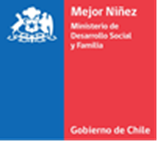 Anexo N° 9DELEGA PODER ESPECIALEn ___________________ (ciudad), a _________________ (fecha). Yo __________________________________________________, cédula nacional de identidad Nº: ____________________, en mi condición de representante legal de la persona jurídica denominada _________________________________________________________ (nombre del Colaborador Acreditado), confiero poder especial a don/ña _________________________________________________________, cédula nacional de identidad Nº ______________________, para los efectos de firmar el/los proyecto/s que se presenten a nombre de la referida institución en el/los concurso/s de proyectos convocados por el Servicio Nacional de Protección Especializada a la Niñez y Adolescencia, durante el año 2023. _____________________________________(Firma del Representante Legal)